NOTICE OF PRIVACY PRACTICES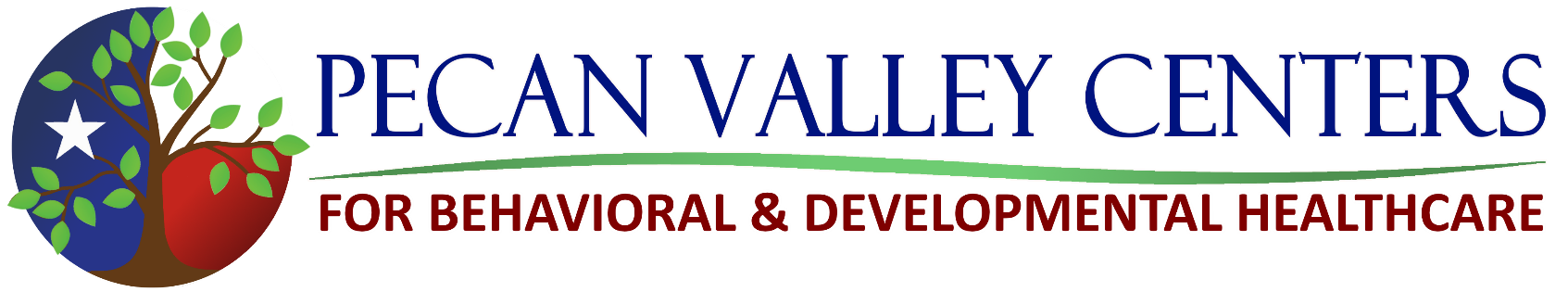 Health Insurance Portability and Accountability Act of 1996 (HIPAA)And Drug Abuse Prevention, Treatment, and Rehabilitation Act.This notice describes how medical information about you may be used and disclosed and how you can get access to this information, when you receive treatment from Pecan Valley Centers for Behavioral and Developmental Healthcare, or benefits (such as Medicaid).  Pecan Valley Centers will obtain and/or create health information about you.  Health information includes any information that relates to:Your past, present, or future physical or mental health or condition The health care provided to youThe past, present, or future payment for your health care.The following notice tells you our duty to protect your health information, your privacy rights and how we may use or disclose your health information.Pecan Valley Centers Duties:The law requires us to protect the privacy of your health information.  This means that we will not use or let other people see your health information without your permission except in the ways we tell you in this notice.  We will safeguard your health information and keep it private.  This protection applies to all health information we have about you, no matter when or where you received or sought services.  We will not tell anyone if you sought, are receiving, or have ever received services from us, unless the law allows us to disclose that information. We will ask you for your written permission (authorization) to use or disclose your health information.  There are times when we are allowed to use or disclose your health information without your permission, as explained in this notice.  If you give us your permission to use or disclose your health information, you may take it back (revoke it) at any time.  If you revoke your permission, we will not be liable for using or disclosing your health information before we knew you revoked your permission.  To revoke your permission, send a written statement, signed by you, to your Service Coordinator or Case Manager, providing the date and purpose of the permission and saying that you want to revoke it.We are required to give you this notice of our legal duties and privacy practices, and we must do what this notice says.  We will ask you to sign an acknowledgment that you have received this notice.   We can change the contents of this notice, if we do, we will have copies of the new notice at our facilities and on our website, www.pecanvalley.org.  The new notice will apply to all health information we have, no matter when we got or created the information.Our employees must protect the privacy of your health information as part of their jobs.  We do not let our employees see your health information unless they need it as part of their jobs.  We will punish employees who do not protect the privacy of your health information.We will not disclose information about you relating to testing for Human Immunodeficiency Virus (HIV) or Acquired Immune Deficiency Syndrome (AIDS) without your specific written permission, unless the law allows us to disclose the information.  If you are being treated for alcohol or drug abuse, your records are protected by federal law and regulations found in the Code of Federal Regulations at Title 42, Part 2.   Violation of these laws that protect alcohol or drug abuse treatment records is a crime, and suspected violations may be reported to appropriate authorities in accordance with federal regulations.  Federal law will not protect any information about a crime committed by you either at Pecan Valley Centers or against any person who works for Pecan Valley Centers or about any threat to commit such a crime.  Federal laws and regulations do not protect any information about suspected abuse, neglect or exploitation from being reported under State law to appropriate State or local authorities.Client Privacy Rights at Pecan Valley Centers:You can look at or get a copy of the health information that we have about you.  There are some reasons why we will not let you see or get a copy of your health information, and if we deny your request we will tell you why.  You can appeal our decision in some situations.  You can choose to get a summary of your health information instead of a copy.  If you want a summary or a copy of your health information, you may have to pay a reasonable fee for it.You can ask us to correct information in your records if you think the information is wrong.  We will not destroy or change our records, but will add the correct information to your records and make a note in your records that you have provided the information.You can get a list of the disclosures of your health information that we made to other people in the last six years.  The list will not include disclosures for treatment, payment, health care operations, national security, law enforcement, or disclosures where you gave your permission.  The list will not include disclosures made before April 14, 2003.  There will be no charge for one list per year.You can ask us to limit some of the ways we use or share your health information.  We will consider your request, but the law does not require us to agree to it.  If we do agree, we will put the agreement in writing and follow it, except in case of emergency.  We cannot agree to limit the uses or sharing of information that are required by law.You can ask us to contact you at a different place or in some other way.  We will agree to your request as long as it is reasonable. You may receive a copy of this notice any time you ask for it.How an agency uses and shares health information that identifies you:We may use or disclose your health information to provide care to you, to obtain payment for that care, or for our own health care operations.  Health information about you may be exchanged between the Texas Department of State Health Services (DSHS), the Department of Aging and Disabilities (DADS), local mental health or mental retardation authorities, and contractors of mental health and mental retardation services, for purposes of treatment, payment, or health care operations, without your permission.Treatment:  We can use or disclose your health information to provide, coordinate, manage health care, or related services.  This includes providing care to you, consulting with another health care provider about you, and referring you to another health care provider.  For example, we can use your health information to prescribe medication for you.  Unless you ask us not to, we may also contact you to remind you of an appointment or to offer treatment alternatives or other health-related information that may interest you.Payment:   We can use or disclose your health information to obtain payment for providing health care to you or to provide benefits to you under a health plan such as the Medicaid program.  For example, we can use your health information to bill your insurance company for health care provided to youHealth Care Operations:  We can also use your health information for health care operations:activities to improve health care, evaluating programs, and developing procedures;case management and care coordination;reviewing the competence, qualifications, performance of health care professionals and others;conducting training programs and resolving internal grievances;conducting accreditation, certification, licensing, or credentialing activities;providing medical review, legal services, or auditing functions; andengaging in business planning and management or general administration.For example, we can use your health information to develop procedures for providing care to people in our programs or services.Unless you are receiving treatment for alcohol or drug abuse, Pecan Valley Centers is permitted to use or disclose your health information without your permission for the following purposes.When required by law.  We may use or disclose your health information as required by state or federal law.To report abuse, neglect or exploitation.  We may disclose your health information to a government authority if necessary to report abuse, neglect or exploitation, as required by law.To address a serious threat to health or safety.  We may use or disclose your health information to medical or law enforcement personnel if you or others are in danger and the information is necessary to prevent physical harm.For research.  We may use or disclose your health information if a research board says it can be used for a research project, or if information identifying you is removed from the health information.  Information that identifies you will be kept confidential.To a government authority if we think that you are a victim of abuse, neglect or exploitation.  We may disclose your health information to a person legally authorized to investigate a report that you have been abused, neglected, exploited or have been denied your rights.To Disability Rights Texas.  We may disclose your health information to Disability Rights Texas, in accordance with federal law, to investigate a complaint by you or on your behalf.For public health and health oversight activities.  We will disclose your health information when we are required to collect information about disease or injury, for public health investigations, or to report vital statistics.To comply with legal requirements.  We may disclose your health information to an employee or agent of a doctor or other professional who is treating you, to comply with statutory, licensing, or accreditation requirements, as long as your information is protected and is not disclosed for any other reason.For purposes relating to death.  If you die, we may disclose health information about you to your personal representative and to coroners or medical examiners to identify you or to determine the cause of death. To a correctional institution.  If you are in the custody of a correctional institution, we may disclose your health information to the institution in order to provide health care to you.For government benefit programs.  We may use or disclose your health information as needed to operate a government benefit program, such as Medicaid.To your legally authorized representative (LAR).  We may share your health information with a person appointed by a court to represent your interest.If you are receiving IDD (Intellectual Developmental Disability) Services.  We may give health information about your current physical and mental condition to your parent, guardian, relative, or friend, unless you object.In judicial and administrative proceedings.  We may disclose your health information in any criminal or civil proceeding if a court or an administrative judge has issued an order or subpoena that requires us to disclose it.  Some types of court or administrative proceeding that we may disclose your health information are:Commitment proceedings for involuntary commitment for court-ordered treatment or services.Court-ordered examinations for a mental or emotional condition or disorder.Proceedings regarding abuse or neglect of a resident of an institution.License revocation proceedings against a doctor or other professional.To the Secretary of Health and Human Services.  We must disclose your health information to the United States Department of Health and Human Services when requested in order to enforce the privacy laws.Other uses and disclosures.  We can use or share health information about you to the U.S. military or a foreign military for military purposes, or if you are a member of the group asking for the information, for purposes of lawful national security activities, or to federal officials to protect the President of the United States and others.  COMPLAINT PROCESS:If you believe that Pecan Valley Centers has violated your privacy rights, you have the right to file a complaint.  You may complain by contacting:Ruben DeHoyos, Associate Executive Director/COO Privacy Officer for Pecan Valley Centers817-579-4439rdehoyos@pecanvalley.orgP.O. Box 729Granbury, TX 76048Texas HHSC/DSHSAnyone can file written complaints with HHSC by mail, fax or e-mail. If you need help filing a complaint or have a question about the complaint form, please call the Medicaid hot line at 800-252-8263 or e-mail HIPAA@hhsc.state.tx.us. You should send your complaint to:HHSC Privacy Officer
Mail Code H-900
P.O. Box 85200
Austin, TX 78708-5200.hipaa@hhsc.state.tx.usRegion VI Office of Civil RightsU.S. Department of Health and Human Services1301 Young St., Suite 1169Dallas, TX, 75202214-767-4056214-767-0432 (Fax)214-767-8940 (TDD)HHSC will not retaliate against you for filing a complaint.Pecan Valley Centers will not retaliate against you for filing a complaint.